Hafiz		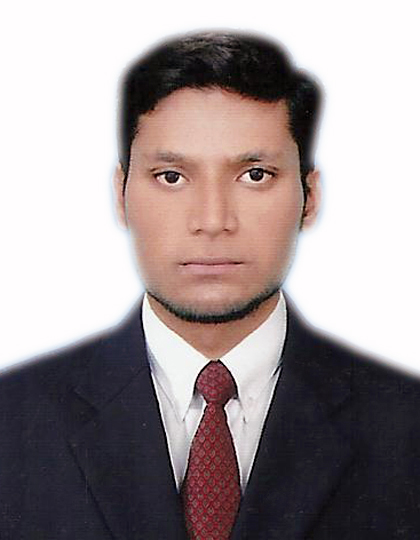 Email: hafiz.383959@2freemail.com Living Status:     Availability: ImmediatelyCV for the post of Civil EngineerSeeking a career with a suitable job according to my Qualification and ability, which will provide me the platform for become a well recognized professional. Ultimate attaining prestige and pride for the organization and myself.1 years 2 month Experience As a Trainee Civil Engineer in United Builders Pakistan.Duration: From 24/06/2015 to 23/08/2016Position: Trainee Civil Engineer Responsibilities:Setting out the works in accordance with the drawings and specification.Inspect and Check All contraction work.Observance of safety requirements.Resolving technical issues with employer’s representatives, suppliers, subcontractors and statutory authorities.To ensure Quality Control during All Phases.2 year Experience As a Civil Engineer in Al Muzamil Constructor Pakistan.  Duration: From 28/08/2016 to 27/08/2018Position: Civil EngineerResponsibilities:Estimating Brick, Sand, Cement, and Crush.To ensure the work according the drawing.Supervising the Site.Coordination between Contractor and Subcontractor.Making and Modify All 2D Drawing in Cad.To observe all work and labor individually during the work.Surveying with Level Instrument.To ensure Work Quality and safety.Bachelor of Technology in Civil EngineeringAttested from HEC, Ministry of Foreign Affairs & UAE Embassy Session 2013-2015   Three Years Diploma in Civil EngineeringPunjab Board of Technical Education, LahoreSession 2009-2012Secondary School Certificate      Board of Intermediate Secondary Education, Bahawalpur      Session 2008-20096 Month Diploma in Auto Cad 2D/3D                                              	6 Month Diploma in Civil SurveyorDiploma in Computer Graphics                                     (Skill Development Council)Date of Birth:				03-09-1992Marital Status:				SingleNationality:				PakistaniReligion:				IslamLanguages                                             English, Urdu, HindiI hereby declared that all information furnished above is true to the best of my knowledge and belief.